МИНИСТЕРСТВО КУЛЬТУРЫ И ТУРИЗМА МОСКОВСКОЙ ОБЛАСТИРАСПОРЯЖЕНИЕот 8 ноября 2023 г. N 17РВ-262ОБ УТВЕРЖДЕНИИ ПОЛОЖЕНИЯ ОБ ОБЩЕСТВЕННОМ СОВЕТЕПО ПРОВЕДЕНИЮ НЕЗАВИСИМОЙ ОЦЕНКИ КАЧЕСТВА УСЛОВИЙ ОКАЗАНИЯУСЛУГ ОРГАНИЗАЦИЯМИ КУЛЬТУРЫ МОСКОВСКОЙ ОБЛАСТИВ соответствии с Законом Российской Федерации от 09.10.1992 N 3612-1 "Основы законодательства Российской Федерации о культуре":1. Утвердить прилагаемое Положение об Общественном совете по проведению независимой оценки качества условий оказания услуг организациями культуры Московской области.2. Признать утратившими силу распоряжения Министерства культуры Московской области:от 29.06.2015 N 14РВ-149 "Об организации работы по проведению независимой оценки качества работы организаций в сфере культуры Московской области";от 08.05.2018 N 15РВ-37 "Об утверждении Положения об Общественном совете по проведению независимой оценки качества условий оказания услуг организациями культуры Московской области".3. Управлению продвижения культуры, туризма и организации досуга в парках культуры и отдыха Министерства культуры и туризма Московской области обеспечить официальное размещение (опубликование) настоящего распоряжения на Интернет-портале Правительства Московской области, а также на официальном сайте Министерства культуры и туризма Московской области (http://mk.mosreg.ru) в информационно-телекоммуникационной сети Интернет.Министр культуры и туризмМосковской областиВ.С. КузнецовУтвержденораспоряжением Министерствакультуры и туризмаМосковской областиот 8 ноября 2023 г. N 17РВ-262ПОЛОЖЕНИЕОБ ОБЩЕСТВЕННОМ СОВЕТЕ ПО ПРОВЕДЕНИЮ НЕЗАВИСИМОЙ ОЦЕНКИКАЧЕСТВА УСЛОВИЙ ОКАЗАНИЯ УСЛУГ ОРГАНИЗАЦИЯМИ КУЛЬТУРЫМОСКОВСКОЙ ОБЛАСТИI. Общие положения1. Настоящее Положение об Общественном совете по проведению независимой оценки качества условий оказания услуг организациями культуры Московской области (далее - Общественный совет) определяет компетенцию и порядок деятельности Общественного совета.2. Общественный совет является постоянно действующим совещательно-консультативным органом при Министерстве культуры и туризма Московской области (далее - Министерство).3. Общественный совет руководствуется в своей деятельности Конституцией Российской Федерации, федеральными конституционными законами, федеральными законами, указами и распоряжениями Президента Российской Федерации и Правительства Российской Федерации, законами Московской области, постановлениями Правительства Московской области, иными нормативными правовыми актами, а также настоящим Положением.II. Основные задачи Общественного совета4. Основными задачами Общественного совета являются:определение перечня организаций культуры Московской области (далее - организации культуры), в отношении которых проводится независимая оценка качества условий оказания услуг;участие в рассмотрении проектов документации о закупке работ, услуг, а также проекта государственного контракта, заключаемого Министерством с организацией, которая осуществляет сбор и обобщение информации о качестве условий оказания услуг организациями культуры (далее - оператор);осуществление независимой оценки качества условий оказания услуг организациями культуры с учетом информации, представленной оператором;представление в Министерство результатов независимой оценки качества условий оказания услуг организациями культуры, а также предложений об улучшении качества деятельности организаций культуры (при наличии).III. Порядок формирования Общественного совета5. Состав Общественного совета формируется Общественной палатой Московской области из числа представителей общероссийских общественных организаций, созданных в целях защиты прав и интересов граждан, общероссийских общественных объединений инвалидов.6. Численность Общественного совета составляет не менее пяти человек. Члены Общественного совета исполняют свои обязанности на общественных началах.7. Состав Общественного совета утверждается Общественной палатой Московской области сроком на три года. При формировании Общественного совета на новый срок осуществляется изменение не менее трети его состава.8. В состав Общественного совета не могут входить представители органов государственной власти и органов местного самоуправления, общественных объединений, осуществляющих деятельность в сфере культуры, а также руководители (их заместители) и работники организаций, осуществляющих деятельность в сфере культуры.9. Общественный совет состоит из председателя, секретаря и иных членов Общественного совета.10. Решение об избрании председателя и секретаря Общественного совета принимается на первом заседании Общественного совета и оформляется протоколом.IV. Организация деятельности Общественного совета11. Основными формами деятельности Общественного совета являются заседания, которые проводятся не реже одного раза в квартал и считаются правомочными в случае присутствия на них не менее половины лиц, входящих в состав Общественного совета. По решению председателя Общественного совета может быть проведено внеочередное заседание.12. Решения Общественного совета принимаются открытым голосованием. Решение считается принятым, если за него проголосовало большинство лиц, входящих в состав Общественного совета и присутствующих на заседании Общественного совета. При равенстве голосов решающим является голос председателя Общественного совета.13. Решения Общественного совета могут быть приняты без созыва заседания Общественного совета путем проведения заочного голосования большинством голосов от общего числа лиц, входящих в состав Общественного совета и участвующих в заочном голосовании. На заочное голосование могут быть вынесены все вопросы, решение которых осуществляется в рамках реализации задач, возложенных на Общественный совет. Решение о проведении заочного голосования принимается председателем Общественного совета.Заочное голосование проводится путем заполнения членами Общественного совета опросных листов с приложением необходимых документов, направленных в их адрес заказным письмом, по электронной почте или иным способом, не позднее чем за 5 (пять) рабочих дней до даты проведения заочного голосования с указанием даты окончания приема заполненных опросных листов.Принявшими участие в заочном голосовании считаются члены Общественного совета, направившие заполненный опросный лист секретарю Общественного совета в установленный настоящим пунктом срок.14. Решения Общественного совета, принятые в том числе путем проведения заочного голосования, оформляются в виде протоколов, которые подписывает председатель Общественного совета.15. Председатель Общественного совета:организует работу Общественного совета и председательствует на его заседаниях;подписывает протоколы заседаний Общественного совета и иные документы Общественного совета;формирует при участии членов Общественного совета и утверждает ежегодный план деятельности Общественного совета, утверждает повестку дня заседания Общественного совета, а также состав лиц, приглашаемых на заседание Общественного совета;контролирует своевременное уведомление членов Общественного совета о дате, месте и повестке предстоящего заседания Общественного совета, а также об утвержденном ежегодном плане деятельности Общественного совета;контролирует своевременное направление членам Общественного совета протоколов заседаний Общественного совета и иных необходимых документов;принимает решение о проведении внеочередного заседания Общественного совета и (или) заочного голосования.16. Секретарь Общественного совета:уведомляет членов Общественного совета о дате, месте и повестке предстоящего заседания Общественного совета не менее чем за две недели до планируемого заседания, а также об утвержденном ежегодном плане деятельности Общественного совета;готовит и согласует с председателем Общественного совета проекты решений Общественного совета и иных документов Общественного совета;ведет делопроизводство, оформляет, согласует с председателем Общественного совета и рассылает членам Общественного совета протоколы заседаний Общественного совета и иные необходимые документы;в случае проведения заседания Общественного совета в заочной форме обеспечивает направление членам Общественного совета необходимых документов и сбор опросных листов членов Общественного совета.17. В заседаниях Общественного совета имеют право принимать участие представители Министерства.18. Организационно-техническое обеспечение деятельности Общественного совета осуществляется Министерством.19. Информация о деятельности Общественного совета подлежит размещению в сети Интернет на официальном сайте Министерства.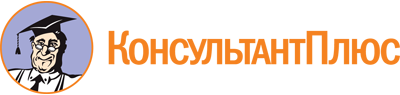 Распоряжение Минкультуры и туризма МО от 08.11.2023 N 17РВ-262
"Об утверждении Положения об Общественном совете по проведению независимой оценки качества условий оказания услуг организациями культуры Московской области"Документ предоставлен КонсультантПлюс

www.consultant.ru

Дата сохранения: 21.11.2023
 